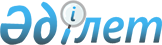 О переименовании улицы села Раисовка Андреевского сельского округа района имени Габита МусреповаРешение акима Андреевского сельского округа района имени Габита Мусрепова Северо-Казахстанской области от 12 января 2023 года № 3. Зарегистрировано Департаментом юстиции Северо-Казахстанской области 20 января 2023 года № 7436
      В соответствии с подпунктом 4) статьи 14 Закона Республики Казахстан "Об административно-территориальном устройстве Республики Казахстан", пунктом 2 статьи 35 Закона Республики Казахстан "О местном государственном управлении и самоуправлении в Республике Казахстан", с учетом мнения населения села Раисовка, на основании заключения областной ономастической комиссии от 16 апреля 2021 года РЕШИЛ:
      1. Переименовать улицу Кирова на улицу Дінмұхамед Қонаев села Раисовка Андреевского сельского округа района имени Габита Мусрепова.
      2. Контроль за исполнением настоящего решения оставляю за собой.
      3. Настоящее решение вводится в действие по истечении десяти календарных дней после дня его первого официального опубликования.
					© 2012. РГП на ПХВ «Институт законодательства и правовой информации Республики Казахстан» Министерства юстиции Республики Казахстан
				
      Аким сельского округа 

С. Икашев
